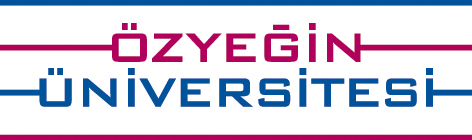 DEPARTMENT OF INTERIOR ARCHITECTURE AND ENVIRONMENTAL DESIGNINAR.400 CONSTRUCTION INTERNSHIP	    REPORT